Publicado en Madrid el 20/01/2021 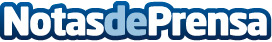 ¿Cómo hacen frente a los daños causados por los temporales de lluvia y nieve las comunidades de vecinos?"Son muchas las pólizas de seguro que cubren los siniestros causados por la nieve o lluvia, pero es cierto que no siempre es así. En algunos casos, estas situaciones se tratan como exclusiones dentro de los contratos de seguro, lo que llevaría a la comunidad a desembolsar una gran cantidad de dinero para hacer frente a los daños". IESA ha llegado un acuerdo con una entidad financiera para poner a disposición de los administradores de fincas opciones sencillas de financiación con préstamos 100% onlineDatos de contacto:Everythink PR91 551 98 91Nota de prensa publicada en: https://www.notasdeprensa.es/como-hacen-frente-a-los-danos-causados-por-los Categorias: Nacional Bricolaje Sociedad Madrid Seguros http://www.notasdeprensa.es